	На основу члана 40. Правилника о начину обављања послова јавних набавки бр. 014-110-00-0004/22-01 од 19.10.2022. године и 014-110-00-0004/22-01/1 од 29.12.2023. године, службеник за јавне набавке доставља:ПОЗИВ ЗА ПОДНОШЕЊЕ ПОНУДА(набавка без примене Закона о јавним набавкама)за набавку број 24 за 2024. годинуназив Чишћење fan coil панелаМолимо да вашу понуду доставите у складу са следећим:1. Рок за достављање понуде: 10.04.2024. године до 11:00 часова. Понуда се сматра благовременом уколико је примљена од стране Агенције за спречавање корупције (у даљем тексту: Наручилац) до назначеног датума и часа; 3. Начин достављања: електронском поштом, на имејл адресу контакт особе;4. Обавезни елементи понуде: попуњени и потписани образац понуде и изјава о испуњености критеријума за квалитативни избор привредног субјекта (документа у прилогу позива);5. Критеријум за оцењивање најповољније понуде: Најнижа понуђена цена без ПДВ-а. Уколико две или више понуда имају исту понуђену цену, као најповољнија биће изабрана понуда оног понуђача који је понудио краћи рок реализације. Уколико ни након примене горе наведеног резервног елемента критеријума није могуће одредити најповољнију понуду, Наручилац ће наруџбеницу о набавци издати понуђачу који буде извучен путем жреба;6. Важност понуде: не краће од 30 дана од истека рока за достављање понуда;7. Особа за контакт: Владимир Рацковић, имејл: nabavke@acas.rs;8. Рок за издавање наруџбенице (оквирно): седам дана од дана истека рока за достављање понуда.9. Спецификација предметне набавке је следећа:Предмет набавке је услуга чишћења 106 fan coil панела, модел FP-34WMU, у пословном објекту Наручиоца у Београду, Царице Милице 1, која обухвата:Прање измењивача дезинфeкционим, антибактеријским средством,Чишћење свих механичких компоненти,Провера рада вентилатора,Провера рада fan coil уређаја и мерење излазних параметара температура,Провера ваздуха у систему и Провера вентила на уређају.Рок за реализацију услуге је најкасније 10 дана од дана издавања наруџбенице. O извршеној услузи сачињава се извештај који садржи податке о обиму и садржини извршене услуге и у коме пружалац услуге констатује евентуалне недостатке у раду уређаја које је уочио током извршења услуге. Извештај потписују представник пружаоца услуге и представник Наручиоца који прати извршење услуге. Изабрани привредни субјект дужан је обезбедити поверљивост информација, до којих дође у току реализације услуге која је предмет набавке. Све размењене информације и доступни подаци, а у току реализације предметне услуге, сматрају се поверљивим, те ниједна страна неће без сагласности друге саопштити, предати или на било који начин учинити доступним податке трећим лицима, осим лицима и органима у Републици Србији у мери у којој је то потребно за извршење посла и у границама у којима то захтевају закони и прописи.Изабрани привредни субјект у обавези је да предметну услугу изврши квалитетно, у свему према правилима струке и преузима потпуну одговорност за квалитет реализоване услуге. Обавеза изабраног привредног субјекта је да без одлагања, а најкасније у року од 48 часова, поступи по евентуалним примедбама Наручиоца у погледу недостатака на име квалитета реализоване услуге.Начин плаћања: Плаћање се врши уплатом на рачун изабраног привредног субјекта, искључиво након пријема правилно испостављеног електронског рачуна. Рачун мора бити регистрован у СЕФ-у и ЦРФ-у.НАПОМЕНА: Понуде које пристигну после времена датог у позиву за достављање понуда неће се узимати у разматрање. Наручилац ће одбити понуду која је неблаговремена, неприхватљива и прелази износ процењене вредности.  О Б Р А З А Ц   П О Н У Д ЕПонуда бр. ________________ (број понуде) од __________________ (датум понуде) за набавку интерни број 24/24 – Чишћење fan coil панела. Понуда обухвата испуњење свих тражених елемената у складу са техничком спецификацијом за предметну набавку. У складу са позивом за подношење понуде за предметну набавку, дајемо понуду како следи: У осенчена поља унети понуђене ценe у динарима, у складу са спецификацијом набавке; Понуђена цена треба да обухвати све зависне трошкове које понуђач има у реализацији предметне набавке; Период важења наруџбенице је најдуже до 60 дана од дана издавања. Критеријум за избор најповољније понуде је понуђена цена без ПДВ-а.Рок важења понуде (уписати): __________ дана (не краће од 30 дана); Рок реализације (уписати): __________ дана (не дуже од 10 дана од дана издавања наруџбенице); Рок плаћања (уписати): _______________дана (не краће од 10 и не дуже од 30 дана од дана пријема правилно испостављене е-фактуре, а након реализације предметне услуге).   Понуђач је у систему ПДВ-а (означити): 		ДА 			НЕ                   ИЗЈАВА О ИСПУЊЕНОСТИ КРИТЕРИЈУМА ЗА КВАЛИТАТИВНИ ИЗБОР ПРИВРЕДНОГ СУБЈЕКТАПОТВРЂУЈЕМ под пуном материјалном и кривичном одговорношћу, као одговорно лице привредног субјекта _________________________________________________ [навести назив понуђача] да не постоје основи за искључење на основу чл. 111. и 112. Закона о јавним набавкама („Службени гласник РС”, бр. 91/19 и 92/23, у даљем тексту: Закон)  у поступку набавке интерни број 24/24, чији је предмет набавка услуге чишћења fan coil панела, и то:1. Привредни субјект и његов законски заступник у периоду од претходних пет година од дана истека рока за подношење понуда, није правоснажно осуђен, осим ако правоснажном пресудом није утврђен други период забране учешћа у поступку јавне набавке, за:	1) кривично дело које је извршило као члан организоване криминалне групе и кривично дело удруживање ради вршења кривичних дела;	2) кривично дело злоупотребе положаја одговорног лица, кривично дело злоупотребе у вези са јавном набавком, кривично дело примања мита у обављању привредне делатности, кривично дело давања мита у обављању привредне делатности, кривично дело злоупотребе службеног положаја, кривично дело трговине утицајем, кривично дело примања мита и кривично дело давања мита, кривично дело преваре, кривично дело неоснованог добијања и коришћења кредита и друге погодности, кривично дело преваре у обављању привредне делатности и кривично дело пореске утаје, кривично дело тероризма, кривично дело јавног подстицања на извршење терористичких дела, кривично дело врбовања и обучавања за вршење терористичких дела и кривично дело терористичког удруживања, кривично дело прања новца, кривично дело финансирања тероризма, кривично дело трговине људима и кривично дело заснивања ропског односа и превоза лица у ропском односу.2. Привредни субјект је измирио доспеле порезе и доприносе за обавезно социјално осигурање или му је обавезујућим споразумом или решењем, у складу са посебним прописом, одобрено одлагање плаћања дуга, укључујући све настале камате и новчане казне.3. Привредни субјект у периоду од претходне две године од дана истека рока за подношење понуда није повредио обавезе у области заштите животне средине, социјалног и радног права, укључујући колективне уговоре, а нарочито исплату уговорене зараде или других обавезних исплата, укључујући и обавезе у складу са одредбама међународних конвенција.4. Не постоји сукоб интереса, у смислу овог Закона, који не може да се отклони другим мерама.5. Привредни субјект није покушао да изврши непримерен утицај на поступак одлучивања Наручиоца или дошао до поверљивих података који би могли да му омогуће предност у поступку набавке или доставио обмањујуће податке који могу да утичу на одлуке које се тичу искључења привредног субјекта, избора привредног субјекта или издавања наруџбенице.6. Привредни субјект у периоду од претходне три године од дана истека рока за подношење понуда није био уговорна страна у раније закљученом уговору о јавној набавци или уговору о концесији чија је последица била раскид тог уговора, наплата средства обезбеђења, накнада штете или др.НАПОМЕНА: Наручилац задржава право да пре доделе уговора захтева од понуђача чија је понуда оцењена као најповољнија достављање свих или појединих доказа о испуњености критеријума за квалитативни избор привредног субјекта. Привредни субјект може да доказује тражене критеријуме било којим документом из чије се садржине несумњиво може утврдити испуњеност захтеваног критеријума.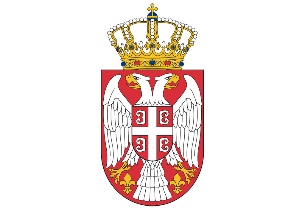 Република СрбијаАГЕНЦИЈА ЗА СПРЕЧАВАЊЕ КОРУПЦИЈЕБрој: 401-00-0041/24-03    Датум: 04.04.2024. године    Царице Милице 1   Б  е  о  г  р  а  дНазив Понуђача:Адреса и седиште Понуђача:ПИБ Понуђача:Матични број Понуђача:Име и презиме особе за контакт:Име и презиме одговорног лица:Електронска адреса Понуђача (имејл):Телефон и телефакс:Број рачуна и назив банке:Ред. бројНазив услугеЈединица мереКол.Јединична цена без ПДВ-аЈединична  цена са ПДВ-омПонуђена цена, без ПДВ-аПонуђена цена, са ПДВ-омАБВГДЂЕ (ГхД)Ж (ГхЂ)1.Чишћење fan coil панела,модел FP-34WMU (сагласно спецификацији)комад106Датум:Потпис овлашћеног лицаДатум:Потпис овлашћеног лица